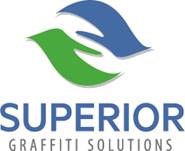 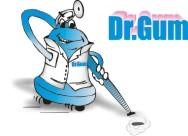 9129 Perkins StreetPico Rivera, CA 90660562-801-9200 	                                  Model DR-1200     “Complete” Dr. Gum Cleaning Kit & Accessories…………..$6,995.00  *Multi-Unit purchase discount available**Shipping & Handling $575.00 per machinewww.4superior.com 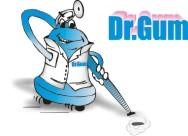 Accessory Pricing  ITEMS INCLUDED PER “KIT”Product CodeDr-1200 Stainless Steel Machine       Assembled with heavy duty wheel kit001Long (4’) Lightweight Aluminum Cleaning Wand   002Short (2’) Lightweight Aluminum Cleaning Wand  003Gum Remover Solution   case (4x2 liters of concentrate004Large (2”) Stainless Steel Brushes (4)005Large (2”) Brass Brushes (4)008Large (2”) Nylon Brushes (4)007bPink Extension Cord (25’ 12 gauge)010De-Scaling Kit0115mm Allen wrench013Instruction Manual014ITEMSProduct CodePRICEGum Remover Solution   004$160.00 / case (4x2 liters of concentrateLarge (2”) Stainless Steel Brush 005$23.00Large (2”) Brass Brush008$23.00Large (2”) Nylon Brush007b$23.00Small (1”) Brush009$15.00Pink Extension Cord (25’ 12 gauge)010$69.50De-Scaling Kit  (4 x 1 liter bottles per case)011$86.00/ case5mm Allen wrench014$4.50/ each